Texas Forensic Association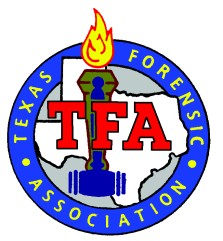 MASTER BALLOTThe ranking of contestants is the most important item. The rankings on this ballot should correspond with the rank that was placed on the individual critique form. Please be sure to place the rank on this form and the individual ballots.Judges Printed Name:  	IMPORTANT!The judge, or other individual, should keep time in the round and give time signals to the performers.  If a contestant exceeds the 30 second grace period, the judge should not automatically rank the contestant last in the round.  However, the contestant(s) going Overtime (going over the time limit allotted for the event AND over the 30 second grace period) CANNOT be ranked FIRST in the round .  *The Judge must indicate the time on the master ballot.  *Please be certain that all contestants are aware of how time signals will be given by the timekeeper.I verify that visible time signals ( were / were not ) given. [circle one]EVENTEVENTJUDGEJUDGEROUNDSECTIONTIMEROOMSpeakerCodeSpeaker’s NameTimeRank1.2.3.4.5.6.7.8.